What month is it?What season is it?How is the weather?What do you wear?What can you do?1 – J __________It is ________.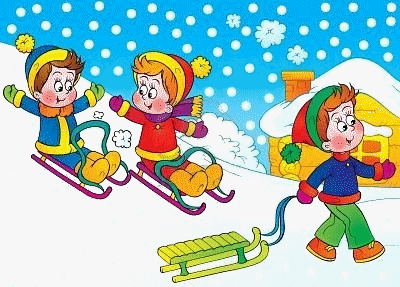 It is ________ and ________.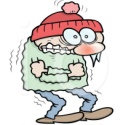 I wear ________________and ____________________.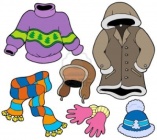 I can _________________and ____________________.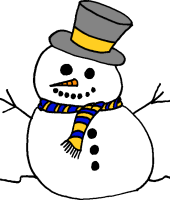 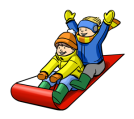 2 – F__________It is ________.It is ________ and ________.I wear ________________and ____________________.I can _________________and ____________________.3 – M__________It is ________.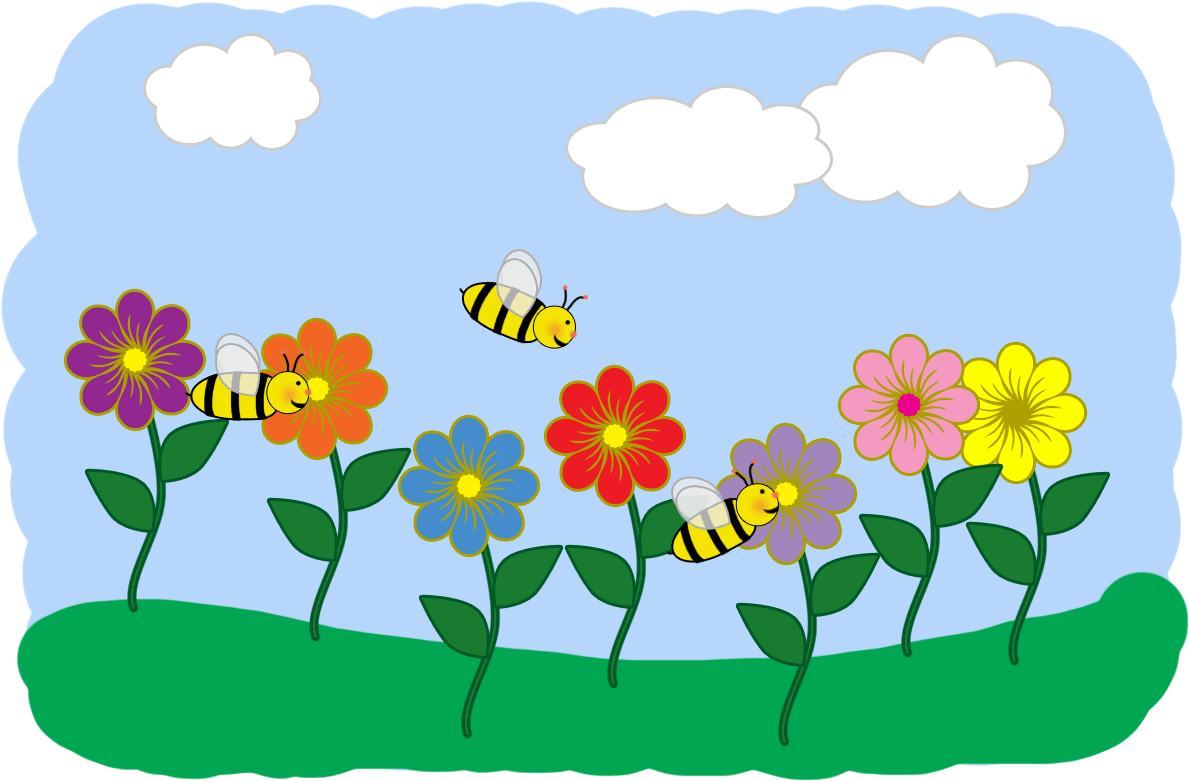 It is ________ and ________.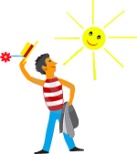 I wear ________________and ____________________.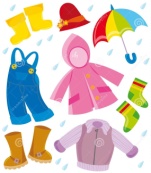 I can _________________and ____________________.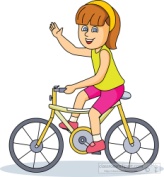 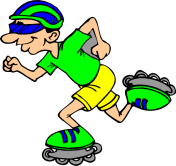 4 – A__________It is ________.It is ________ and ________.I wear ________________and ____________________.I can _________________and ____________________.5 – M__________It is ________.It is ________ and ________.I wear ________________and ____________________.I can _________________and ____________________.6 – J__________It is ________.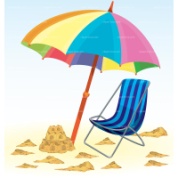 It is ________ and ________.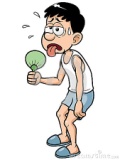 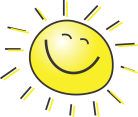 I wear ________________and ____________________.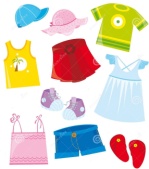 I can _________________and ____________________.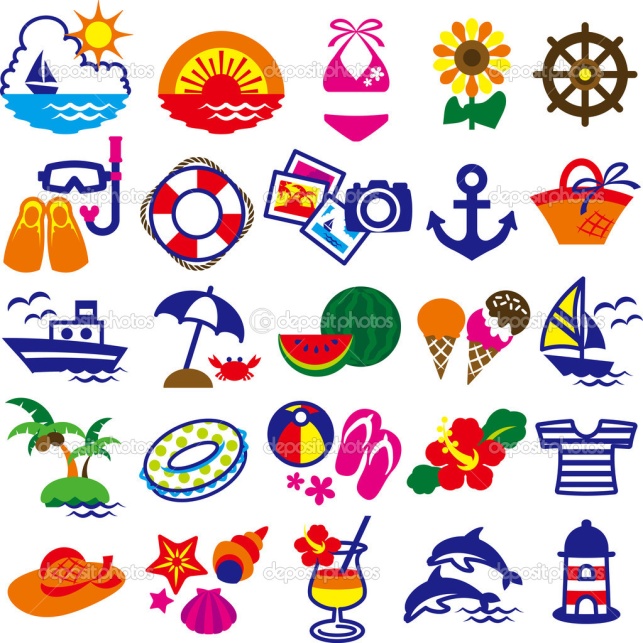 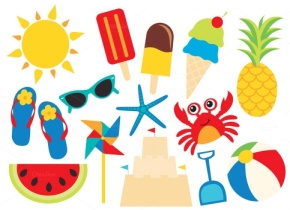 7 – J__________It is ________.It is ________ and ________.I wear ________________and ____________________.I can _________________and ____________________.8 – A__________It is ________.It is ________ and ________.I wear ________________and ____________________.I can _________________and ____________________.9 – S__________It is ________.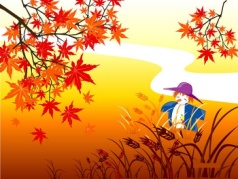 It is ________ and ________.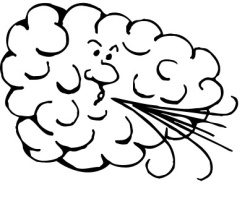 I wear ________________and ____________________.I can _________________and ____________________.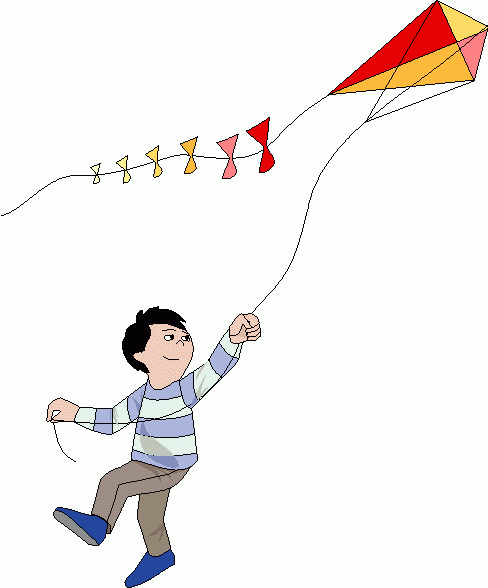 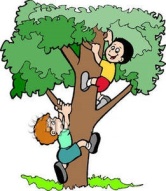 10 – O__________It is ________.It is ________ and ________.I wear ________________and ____________________.I can _________________and ____________________.11 – N__________It is ________.It is ________ and ________.I wear ________________and ____________________.I can _________________and ____________________.12 – D__________It is _______________.It is ________ and ________.I wear _______ and _______.I can ________ and _______.April, August, December, February, January, July, June, March, May,November, October, Septembersummer,        winterspring,          autumnhot,  cold,  cool,  warmrainy, sunny, windy, snowya hat, an umbrella, sunglassesa shirt, a jacket, a coat, a raincoatshorts, pants, a dress, a skirtshoes, boots, flip flops, ice skatesfly a kite,             go swimming,ride a bike,      build a snowmango roller skating,    climb a tree,ride a sled,           eat ice cream